Проект «Мой любимый город»МДОУ № 12 группа комбинированной направленности №11«Радуга»Подготовили:Учитель-логопед Бухарова А.Н.Воспитатели – Яшумова Н.Н., Логвиненко Л.Т.Проект по формированию нравственно-патриотического воспитания у детей (средняя группа)Именно в период дошкольного детства у ребенка возникают первые представления об окружающем мире, формируется умение устанавливать простейшие взаимосвязи и закономерности о явлениях окружающей жизни, а также самостоятельно принять полученные знания в доступной практической деятельности.В современных условиях, когда происходят глубочайшие изменения в жизни общества, одним из центральных направлений работы с подрастающим поколением становится патриотическое воспитание.Задачей дошкольных работников является - научить детей замечать все происходящее вокруг, показать родные места с привлекательной стороны. Очень важно, чтобы дети убедились, что родной город и наш край прекрасен и интересен.Родина — это то, что дается один раз, это наша крепость, наш тыл.Тема: «Мой любимый Ярославль»Направление проектной деятельности: познавательное, речевое, художественно-эстетическое развитие.Интеграция образовательных областей: «Речевое развитие», «Познавательное развитие», «Социально - коммуникативное развитие», «Художественно - эстетическое развитие».Участники проекта: дети средней группы, родители воспитанников, воспитатели группы и учитель-логопед.Цель проекта:- Воспитание у дошкольников нравственно-патриотических чувств.- Приобщение дошкольников к истории и культуре родного города.Задачи проекта:1. Дать знания детям о родном городе и его истории, развивать бережное отношение к нему, его достопримечательностям, культурным ценностям.2. Познакомить с именами тех, кто основал и прославил город.3. Развивать связную речь детей; обогащать и активизировать словарь детей, учить свободно мыслить, фантазировать;4. Воспитывать любовь к родному городу, краю, умение видеть прекрасное, гордиться им.5. Воспитывать чувство гордости за своих земляков и свой город.Ожидаемые результаты:- Обогащенные и систематизированные знания детей о городе. - Формирование устойчивого интереса к изучению данной проблемы.- Участие семей воспитанников в учебно-воспитательном процессе.- Разработанное методическое и дидактическое сопровождение по данному разделу.-Изготовление фильма с детскими рассказами о достопримечательностях города. - Реализация проекта позволит повысить детскую, родительскую и педагогическую компетентность в вопросах истории, культуры города Ярославля, поможет сформировать заботливое отношение к родному городу.Следовательно, данный проект способствует формированию не только познавательного интереса, но и имеет социальное значение.Форма проведения:- дидактические игры;- рассматривание иллюстрация;- чтение художественной литературы;- работа с родителями.- беседы;- экскурсии по достопримечательностям с родителями.Основной этап. Совместная деятельность детей и воспитателей и специалиста с подключением родителей.Беседы: «Достопримечательности Ярославля», «История Ярославля». Прослушивание песен и стихов о родном городе.Создание фильма «Прогулка по Ярославлю»Работа с родителями.Завершающий этап.Создание фильма «Прогулка по Ярославлю»• Подведение итогов проекта.• Закрепление знаний атрибутики нашего государства и города (гимн, флаг, герб и т. д.)Результативность проекта :1. У детей появился ярко выраженный интерес к своему городу.2. Увеличился объем знаний о родном крае, достопримечательностях города, земляках, народных промыслах.3. Развились нравственно-патриотические качества: гордость, гуманизм, желания сохранять и приумножать богатства города.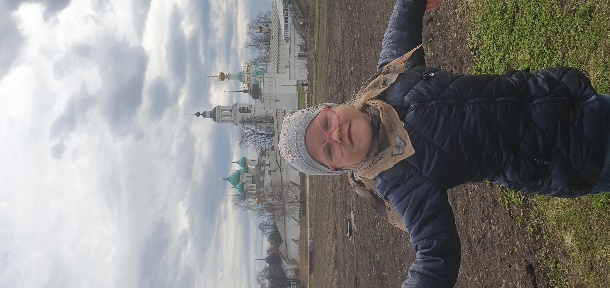 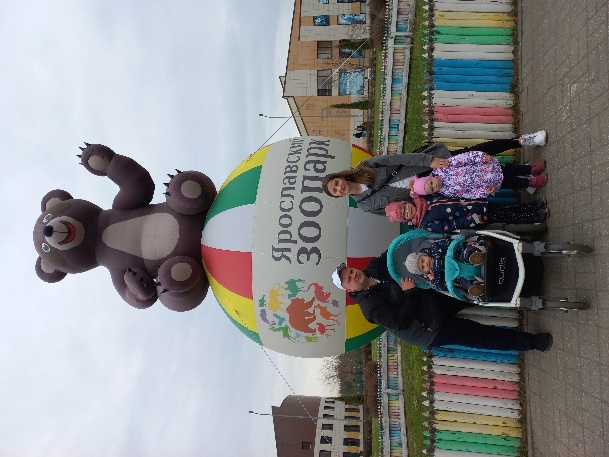 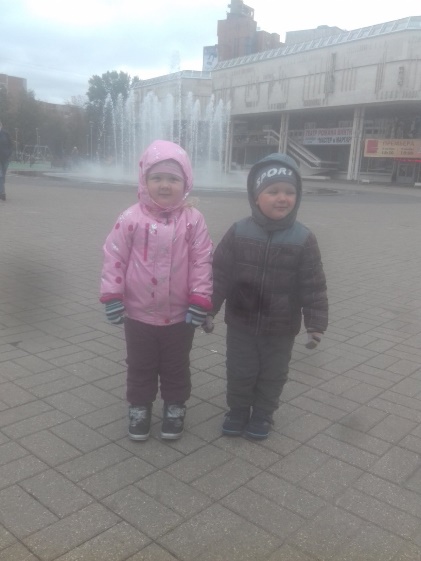 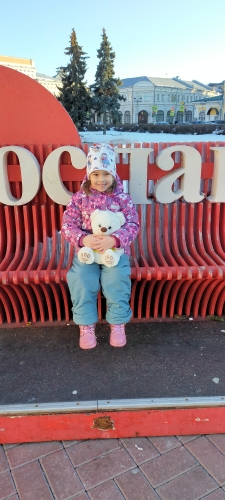 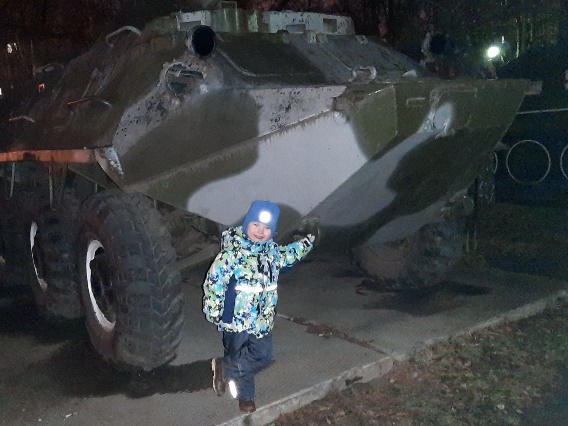 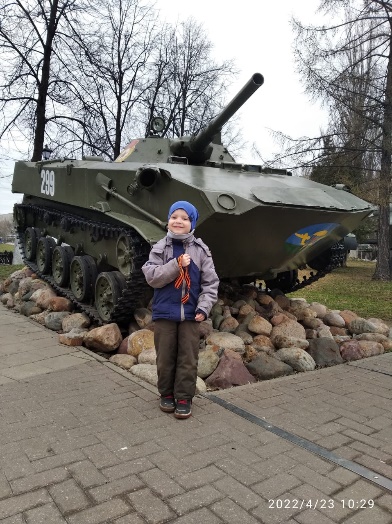 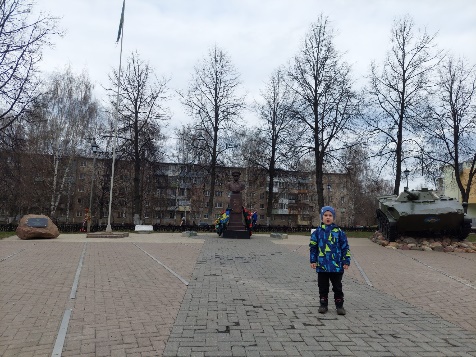 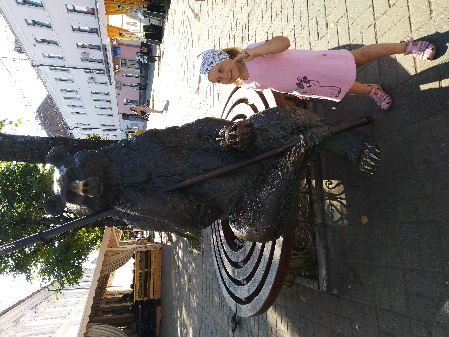 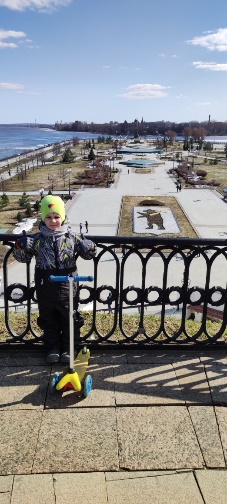 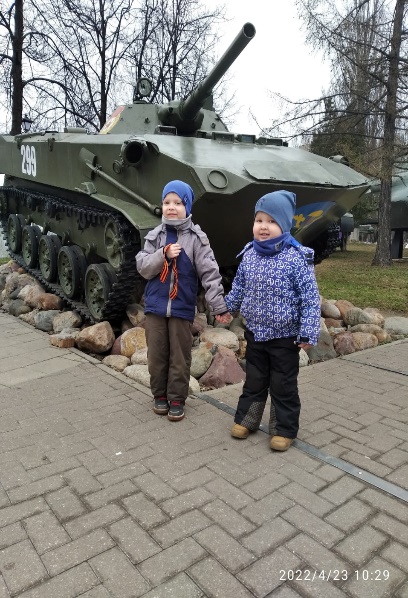 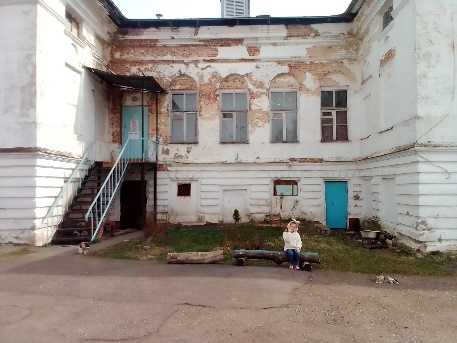 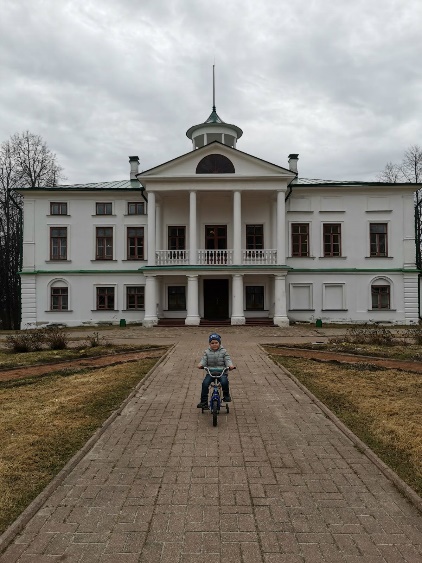 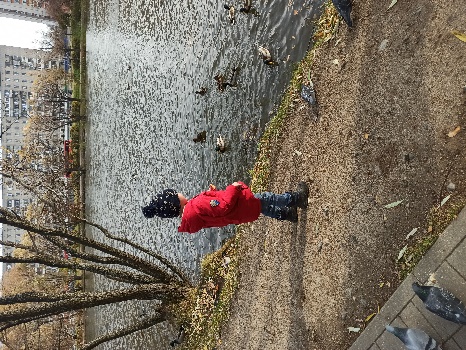 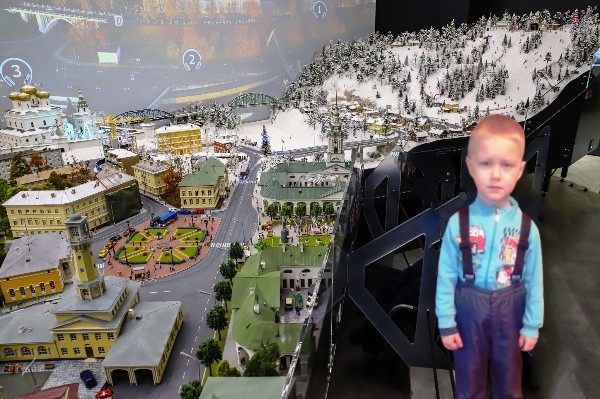 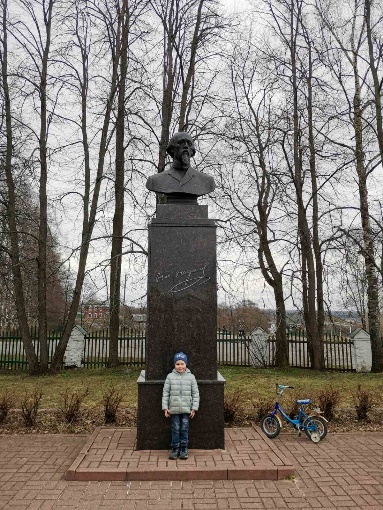 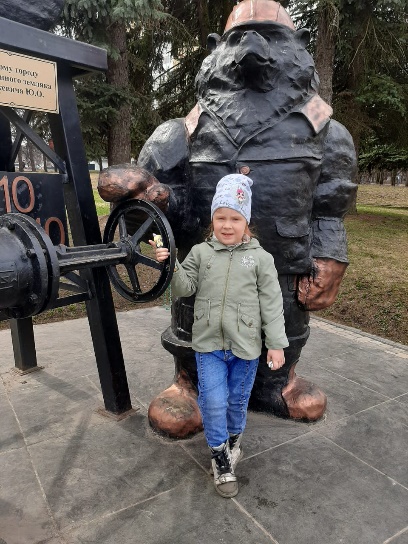 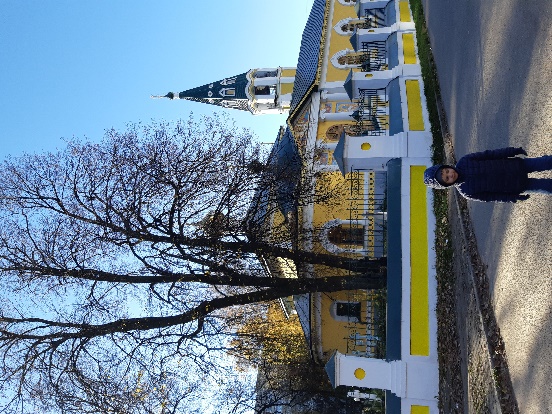 